УВАЖАЕМЫЕ ТУРИСТЫ!Благодарим Вас за то, что Вы воспользовались услугами туроператора «Join UP!» Пожалуйста, внимательно ознакомьтесь с содержанием этой памятки.ПАМЯТКА ТУРИСТА В ТУНИС(Даты тура)(Дата выезда) - вылет из Львова в Тунис рейсом ______авиакомпании BRAVO AIRWAYS. Регистрация  на рейс в аэропорту начинается  за 2  часа до вылета, заканчивается регистрация за 40 мин. Если вы несвоевременно прибудете на регистрацию, авиакомпания вправе не принять вас на борт самолета.До выезда в аэропорт проверьте, пожалуйста, необходимые документы: загранпаспорт, авиабилет, ваучер и страховка. Если Вы путешествуете с детьми, Вам необходимо иметь при себе оригинал свидетельство о рождении ребенка и оригинал нотариально заверенного разрешения на вывоз ребенка, в случае, если ребенок едет с одним из родителей, либо без сопровождения взрослых.Согласно действующего на сегодняшний день Законодательства Украины вывоз наличной валюты за пределы Украины разрешен в размере до 10 000 евро на каждого из туристов или эквивалент этой суммы в другой иностранной валюте. Рекомендуем также, задекларировать при вылете из Украины все ценные предметы, принадлежащие Вам (золотые украшения, драгоценности, дорогую фото – видео аппаратуру).Вы самостоятельно проходите регистрацию на рейс и паспортный контроль.  При регистрации на рейс необходимо предъявить загранпаспорт, авиабилет (в том числе и на обратный путь), ваучер на проживание. На стойке регистрации авиакомпания выдаст Вам посадочные талоны с указанием номеров мест в самолете. Обращаем внимание, что существует возможность заказать питание на борту предварительно (уточняйте у своего агента). Также напоминаем, что питание можно заказать непосредственно на борту самолета.Прибытие в аэропорт в _____.По прилету в аэропорту, выйдя из самолета, Вы проходите в зону для прохождения паспортного и таможенного контроля. Въезд в Тунис для граждан Украины, России, Беларуси и Молдовы является безвизовым. Туристам будет поставлен штамп о въезде в страну, который даёт право пребывать на территории страны на протяжении 30 дней. Перед паспортным контролем Вас будут встречать представитель компании принимающей стороны с табличкой GREETA TUNISIA.  После прохождения паспортного контроля не забудьте забрать багаж.При выходе из аэропорта Вас будут встречать представители компании гид с табличкой GREETA TUNISIA. Он отметит Ваш ваучер и укажет, куда следует пройти на забронированный Вами трансфер. Встречающий гид выдаст Вам дополнительную памятку с номером отельного гида, который будет помогать Вам на протяжении всего отдыха. Обращаем Ваше внимание на то, что в памятке, которую Вам выдают по прибытию в аэропорту, указано время Вашей встречи с отельным гидом. Не игнорируйте данную встречу, так как гид сообщает много полезной информации, а именно: где и как можно узнать актуальную информацию касательно рейса обратно в Украину и трансфера из отеля в аэропорт и много чего другого. Также у своего отельного гида Вы можете приобрести любую понравившуюся Вам экскурсию. Обращаем Ваше внимание, что покупать экскурсии «на улице» не безопасно, потому как в таком случае за Вашу жизнь и здоровье фактически никто не отвечает. Не стоит экономить копейки и рисковать жизнью и здоровьем себя и своих близких!По приезду в отель для заселения предъявите на Reception свой паспорт и ваучер. Время регистрации (check in time) – 14:00. Также рекомендуем взять визитную карточку отеля, с помощью которой вы легко вернетесь в гостиницу из любой части курорта.В случае, если во время Вашего отдыха с Вами произошел страховой случай, то Вам необходимо обратиться к врачу в отеле или в другом месте, предварительно позвонив в представительство ассистирующей компании, которое предоставит Вам медицинскую помощь. Сообщите русскоговорящему оператору Ваше ФИО, местонахождение, контактный телефон, номер страхового полиса, название страховой компании («Укрфинстрах»), детальное описание страхового случая и характер необходимой помощи. В этом случае, все вопросы об оплате Вашего медицинского обслуживания страховая компания возьмет на себя. Просим обратить Ваше внимание, что данный звонок необходимо сделать не позднее 24 часов с момента наступления страхового случая!!! Внимание! Свидетельство о страховании НЕ распространяется на возможные страховые случаи, которые произошли во время экскурсии, которую Вы приобрели не у отельного гида компании GREETA TUNISIA (нашей принимающей стороне в Тунисе)(Дата обратного выезда) Трансфер в аэропорт. Вылет из а\п в _____ рейсом _____ авиакомпании BRAVO AIRWAYS. Прибытие во Львов ________. За один день до Вашего обратного вылета Ваш гид предупредит Вас о времени обратного трансфера в аэропорт. Вам необходимо будет находиться в указанное время на рецепции отеля, либо вы можете перепроверить время трансфера на инфостенде компании GREETA TUNISIA на ресепшене либо связавшись со своим отельным гидом.. Вам необходимо освободить номер в 12:00 в соответствии с международным расчетным временем (если у вас не заказан поздний Check out). Регистрация на рейсы в аэропорту начинается за 2 часа до вылета и заканчивается за 40 минут. Если Вы решили поехать в аэропорт самостоятельно, обязательно укажите водителю аэропорт для вашего рейса, предупредите отельного гида, а также просим Вас выезжать заблаговременно в связи с интенсивным движением: «пробки» на дорогах до 2 часов. Просим обратить Ваше внимание, что по правилам авиакомпании, что допустимый вес багажа на 1 пассажира 23 кг (ручная кладь 7 кг).  Не разрешается проносить в салон самолета разного вида жидкости. При вылете из аэропорта, из документов Вам достаточно иметь с собой паспорт и обратный билет, по которому на стойке регистрации Вы получите посадочный талон с указанным номером места в самолете.Обращаем внимание, что вывоз национальной валюты Туниса – динары – запрещен! Рекомендуем осуществить обмен динаров обратно на доллары США\евро в аэропорту перед вылетом. Обращаем внимание, что обмен осуществляется только при наличии чека о первоначальном обмене (из банка). Оплата товаров в DUTY FREE возможна только в долларах США либо евро. C 01.01.18 в Тунисе введен обязательный туристический налог, который оплачивается туристами лично в момент выселения на ресепшен. Просим уточнять размер налога по выбранному вами отелю у своего турагента. Убедительно просим Вас сообщить представителю компании«GREETA TUNISIA» о любых изменениях:1. отказ от транспорта; 2. перенос даты вылета; 3. изменение номера комнаты; 4. изменение рейса. 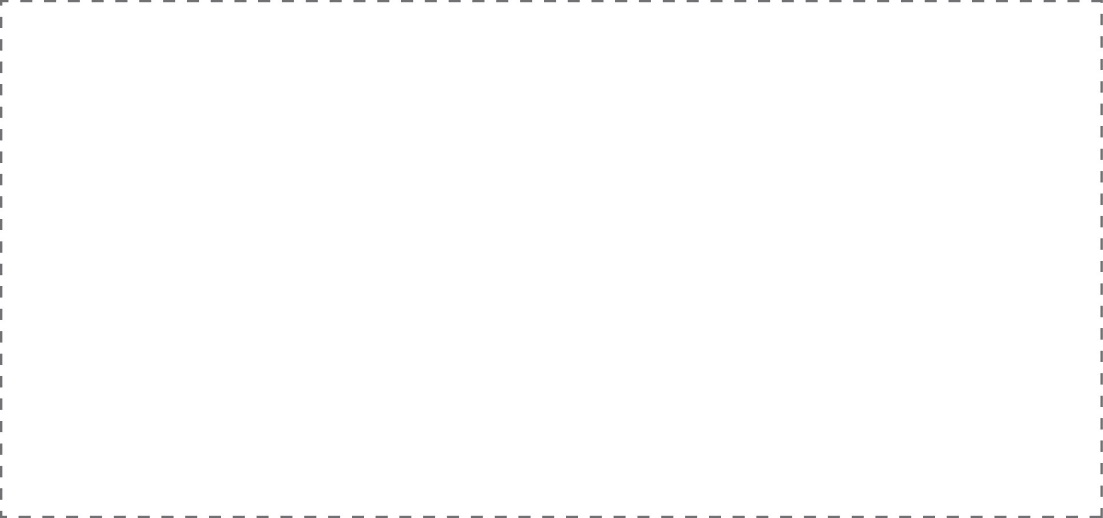 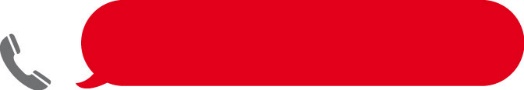   К       КОНТАКТНЫЕ ДАННЫЕ• Телефон горячей линии в Тунисе:+216 25 122 598  – представитель принимающей стороны «GREETA TUNISIA»• Телефон представителя Join UP! в Тунисе:+216 55 340 494 – Евгений  • Мобильная Горячая линия для экстренных ситуаций и проблемс поселением в отель: +38 (067) 65 65 925График работы: Пн по Пт: 20:00 – 09:00, Сб: 16:00 – 24:00, Вс: 24 часаЖелаем Вам счастливого и яркого путешествия!